Муниципальное автономное общеобразовательное учреждение средняя общеобразовательная школа № 10 имени воина – интернационалиста Александра Харламова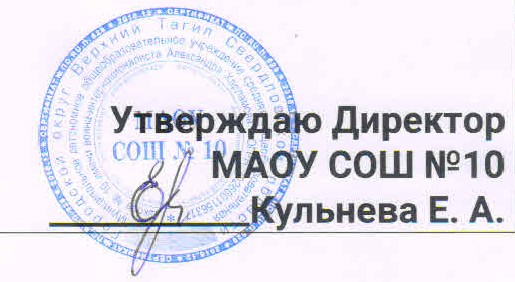 31 августа 2022гПЛАН мероприятий для детей с ОВЗ(дорожая карта) Цель:создание условий для повышения качества образования всеми детьми данной категории с учетом их психофизических особенностейПринципы реализации повышения качества образования детей данной категории:Психологическая безопасностьПомощь в приспособлении к окружающим условиямЕдинство совместной деятельностиМотивирование ребенка к образовательному процессуЗадачи:Реализация Федерального государственного образовательного стандарта для детей с ограниченными возможностями здоровья (далее – ОВЗ)Организация системы сетевого взаимодействия по созданию условий для полноценной социализации детей с ОВЗ и детей-инвалидов при комплексном сопровождении детей с ОВЗ и детей - инвалидов.Обеспечение повышения профессиональной компетентности педагогов по работе с детьми с ОВЗ и инвалидов.Повышение доступности и качества образования, обеспечения психологической безопасности образовательного процесса для детей с ОВЗ и детей - инвалидов.Организация качественной коррекционно-реабилитационной работы с учащимися с различными формами отклонений в развитии.Сохранение и укрепление здоровья обучающихся с ОВЗ на основе совершенствования образовательного процесса.Создание благоприятного психолого-педагогического климата для реализации индивидуальных способностей учащихся с ОВЗ.Формирование системы мониторинга «Эффективность реализации программ комплексного сопровождения детей с ОВЗ и детей – инвалидов».№Наименование мероприятияОтветственныеисполнителиСрокисполненияОжидаемый результат1.Направление: система выявления, поддержки и развития способностей и талантов у детей и молодежиНаправление: система выявления, поддержки и развития способностей и талантов у детей и молодежиНаправление: система выявления, поддержки и развития способностей и талантов у детей и молодежиНаправление: система выявления, поддержки и развития способностей и талантов у детей и молодежи1.1.Трек 1. Развитие способностей обучающихся в соответствии с их потребностямиОхват	обучающихся	дополнительнымобразованием на основе их потребности и способности1.1.1.Вовлечение	обучающихся	с	ОВЗ	во внеурочную деятельность на базе ОО илиучреждений ДО ГО Верхний ТагилРодители, кл. рук.в	течение годаРеализация	способностей	и	интересов талантливых детей с ОВЗ1.2.Трек 2. Организация работы с талантливыми детьмиУчастие детей в профильных сменах, предметных	школах,	кружкахтехнического творчества, точек роста, в проектах, конкурсах, соревнованиях.1.2.1.Участие обучающихся с ОВЗ в муниципальной НПК по «Защите проектов»Педагоги	–предметники,	кл. рук., родителиМарт1.3.Трек 3. Сетевое взаимодействие всех типов образовательных организаций (ОУ,УДО, ДОУ)Равный	доступ	возможностей обучающихся для их самореализации ираскрытия способностей и талантов.1.3.1Участие обучающихся с ОВЗ в программах ДОТочка Роста, ЦДЮ ГО Верхний ТагилКл. руководителиВ теч. года1.4.Трек	4.	Индивидуальное	обучение	для обучающихся с высокой степенью успешностиОсвоение образовательной программы на основе индивидуализации ее содержания с учетом особенностей и образовательныхпотребностей конкретного ученика1.4.1Индивидуальные	учебные	планы,индивидуальные траектории развитияПедагоги,	председательППкПопотребностиИндивидуализации содержания АООП сучетом особенностей и образовательныхпотребностей конкретного ученика1.5.Трек 5. Информирование родителей (законных представителей) по вопросам выявления и развития способностей и талантов у детейФормирование	группы	активных родителей (законных представителей) длясопровождения	детей	в	системе выявления способностей и талантов1.5.1.Тематические классные часы и выступления народительских собранияхПедагоги, логопед, дефектолог, отв. за профориентациюВ теч. года2.Направление: система работы по самоопределению и профессиональной ориентации обучающихсяНаправление: система работы по самоопределению и профессиональной ориентации обучающихсяНаправление: система работы по самоопределению и профессиональной ориентации обучающихсяНаправление: система работы по самоопределению и профессиональной ориентации обучающихся2.1.Трек 1. Создание условий для совершения осознанного выбора дальнейшей траектории обучения выпускниками основного общего образованияВ теч. годаЭффективная	система профориентационной работы на уровне НОО и ООО способствует сделать осознанный выбор в учрежденияхпрофессионального образования или определиться с дальнейшей профессией.2.1.1.Включение	в	программу	воспитания	ОО модуля «Профориентация»Педагоги – психологи, отв. за профориентацию в ОО, кл. рук.В теч. годаФормирование	осознанноговыбора учреждений	профессионального образования и определение с дальнейшейпрофессией.2.1.2.Учебный курс «Выбор профессии – дело серьезное» для обучающихся 7 класса по АООП детей с ЗПРОтв. за профориентацию в ОО, кл. рук.В теч. годаФормирование осознанного выбора учреждений	профессионального образования и определение с дальнейшейпрофессией.2.1.3Обеспечение	информированностиобучающихся НОО и ООООтв.	за	сайт	инаправленияВ теч. годаРазвитие единой информационной среды2.1.4.Информирование на сайте ОО, в сообществе ОО в ВКонтактеОтв. за направленияВ теч. годаСвоевременное информирование2.1.5Проведение	ранней	профориентации обучающихся.В теч. годаОхват	проектами: «Билет в будущее»,«Успех	каждого	ребенка», “WorldSkillsRussiaJuniors”.«Абилимпикс»,«ПРОеКТОриЯ»2.1.6Вовлечение обучающихся с ОВЗ в проекты по профессиональной	ориентации	школьников«Билет в будущее», «ПРОеКТОриЯ» и др.Отв. за профориентацию в ОО, кл. рук.В теч. годаОхват	проектами: «Билет в будущее»,«Успех	каждого	ребенка», “WorldSkillsRussiaJuniors”.«Абилимпикс»,«ПРОеКТОриЯ»2.2.Трек 2. Выявление предпочтений обучающихсяв области профессиональной ориентации.В теч. годаВыбор профессии и дальнейшего путипрофессиональной деятельности.2.2.1Групповая и индивидуальная диагностика на выявление профессиональной направленностиобучающихсяПедагоги	-психологи, отв. за профориентациюОктябрь	- ноябрьРанняя диагностика2.3.Трек	3.	Сопровождение	профессионального самоопределения обучающихся ООО.Формирование	у	обучающихся позитивного	отношения		к профессионально–			трудовойдеятельности.2.3.1Участие обучающихся с ОВЗ в профпробах на базе	учреждений	СПО	и	конкурсахпрофмастерства «WorldRussia», «JuniorSkills».Педагоги	предметники, кл. руководителиПо графику2.4.Трек 5. Проведение мероприятий для родителей (законных представителей) по вопросам профессиональной ориентацииобучающихсяОтв. за профориентацию кл. руководителиФормирование	группы активных родителей (законных представителей) по вопросам профилизации детей3.Направление: система обеспечения профессионального развития педагогических работников.Направление: система обеспечения профессионального развития педагогических работников.Направление: система обеспечения профессионального развития педагогических работников.Направление: система обеспечения профессионального развития педагогических работников.3.1.Трек	1.	Плановое	повышениепрофессионального мастерства педагогических работников.Зам. директораПрофилактика	профессионального выгорания.3.1.1Семинары по профилактике эмоциональноговыгорания педагоговПедагоги - психологимартПрофилактика	профессиональноговыгорания.Муниципальные семинары, мастер – классы, выставки методической продукции по направлению сопровождения обучающихся сОВЗОтв. за направлениеВ теч года по	отд. плануОбмен педагогическим опытомОткрытые урокиПедагоги,	специалистыППкВ теч. Годапо графикуОбмен педагогическим опытом3.2.Трек 2. Устранение дефицита педагогическихкадров.ДиректорПривлечение молодых специалистов.3.2.1Увеличение ставок	специалистов (тьюторы,педагог-психолог, учитель-дефектолог)ДиректоравгустПривлечение молодых специалистов.3.3.Трек 3. Поддержка молодых педагоговЗам.	директора	пометодической работеРеализация программы наставничества3.3.1Наставничество по модели «учитель-учитель»: наставник Шаршова Ю. В., молодой педагог Маторина К. Г.Наставник	инаставляемыйВ	течение годаРеализация программы наставничества3.4.Трек4. Повышение квалификации педагогических работников в рамкахреализации приоритетных проектовОтв. за повышение квалификацииФормирование муниципальной заявки3.4.1.Повышение квалификации по обновленным ФГОС, по работе с детьми с ОВЗОтв.	за	повышение квалификацииПо графикуУдостоверения		о	повышении квалификации,	применение		в	пед.практике4.Направление: система организации воспитания обучающихся.Направление: система организации воспитания обучающихся.Направление: система организации воспитания обучающихся.Направление: система организации воспитания обучающихся.4.1.Трек 1. Формирование ценностных ориентацийу обучающихся с ОВЗСформированные	позитивныеценностные установки.4.1.1Цикл тематических тренингов с обучающимисяв рамках классных часовПедагоги - психологиВ теч. года4.2.Трек 2. Создание условий для использования информационных ресурсов (возможности сети«Интернет»)Обеспечение условий защиты детей от информации,	причиняющей	вред	ихздоровью и психическому развитию4.2.1Информирование родителей о способах защиты детей от негативного контентаПедагоги – психологи, кл.	руководители, специалисты субъектовпрофилактикиВ теч. годаОбеспечение условий защиты детей от информации, причиняющей вред их здоровью и психическому развитию4.2.2Мониторинг социальных сетей обучающихсяКл.	руководители, родители,		педагоги	-психологиежемесячноОбеспечение условий защиты детей от информации, причиняющей вред ихздоровью и психическому развитию4.3.Трек 3. Создание условий для просвещения и консультирование родителей (законных представителей) по правовым, психолого-педагогическим	вопросам	семейного воспитанияОхват	родителей	(законных представителей), включенных в общественную деятельность4.3.1Информирование	родителей	в	рамках родительских собраний, публикации на сайте ОО, в сообществе ОО в ВКонтактеПедагоги – психологи, соц. педагоги, кл. рук.В теч. годаОхват	родителей	(законных представителей),	включенных	вобщественную деятельностьРабота клубов «Психологическая гостиная», «Сам себе логопед»Педагог - дефектолог, учитель - логопедВ теч. годаОхват	родителей	(законныхпредставителей),	включенных	вобщественную деятельностьМероприятия		акции на	базе	ОО	ко	Дню психолога	России,	Дню	логопеда		имеждународному	Дню	детского	телефона доверияПедагоги – психологи, учитель - логопедПо	отд. плану(ноябрь, май)Просвещение	родителей	(законных представителей)4.4.Трек	4.	Создание	условий	в	сферепрофилактики деструктивного поведенияУменьшение	количества	обучающихся,снятых со всех видов учета4.4.1Работа школьных Советов профилактикиСостав	школьныхСоветов профилактикиВ теч. годаОхват	родителей	(законныхпредставителей),	включенных	в общественную деятельность